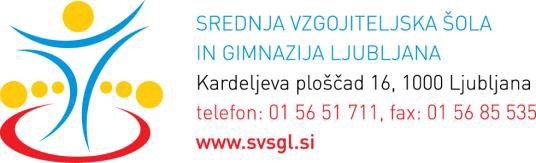 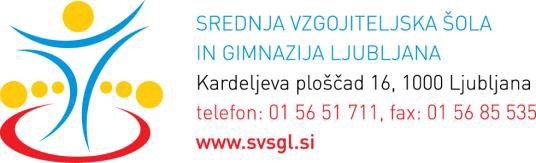 Program: predšolska vzgojaNARAVOSLOVJE ZA OTROKE ( NZO ), minimalni standard2. a, 2. b , 2. C in 2. d1. Sklop SPLOŠNO2. Znati našteti nekaj znanstvenih ugotovitev, poznati tudi stvari, ki niso znanstveno dokazane, poznati kriterije za oceno, kaj je znanstveno in kaj ni, kaj je naravoslovje.Okvirno poznati kurikulum za vrtce :splošno, poglavja: cilji, načela, otrok v vrtcu, področja dejavnosti,narava.Razvoj otroka: telesni motorični, razvoj čutenja in zaznavanja, razvoj pozornosti, intelektualni razvoj, pomen zgodjnega učenja naravoslovja,naravoslovne postopke : zaznavanje, primerjanje, merjenje, razvrščanje, sporočanje, sklepanje, napovedovanje, oblikovanje hipotez, ločevanje spremenljivk, vrste produktivnih vprašanj s primeri.Metode dela pri naravoslovju in značilnosti : opazovanje, razvijanje in preizkušanje zamisli, pridobivanje spoznanj ob lastni dejavnosti, pogovor.1Oblike dela : skupinska, skupna, individualna, delo v dvojicah, vloga naravoslovja v vrtcu Znati pridobiti podatke za ogled muzeja, živalskega vrta, Hiše eksperimentov…Sklop : dejavnosti s področja kemijePoznati navedene osnovne pojme , ki pa jih podrobno obravnavajo drugi predmeti, znanje iz kemije uporabiti pri dejavnostih in poskusih:raziskovalne igre s snovmi v vrtcu, ki obsega splošno znanje za vzgojiteljice iz navedenih snovi, pripraviti poskuse in jih izvesti,poznati cilje posameznih dejavnosti, vprašanja za otroke, varnost za otroke, vedeti, kaj dela vzgojiteljica in kaj delajo otroci…Sladkor, sol, vosek, olje, moka, kamnine, mivka, prst, bomboni, testenine, kovine, les, papir, tkanine, milni mehurčki, mešanje tekočin, barvanje, kisanje, kuhanje čaja.Sklop: PODROČJE BIOLOGIJENavedeno osnovno znanje, ki pa ga podrobno obravnavajo drugi predmeti, znanje iz biologije, uporabiti pri dejavnostih, ki obravnavajo vprežne živali, polarnega medveda,presenetljivo super bolho, kosa, kukavico, žolno in škorca.2Sklop : dejavnosti s področja fizikeIzvesti nekaj dejavnosti in poskusov s področja fizike za otroke v vrtcu:poskusi s plastenkami, zbirka Veselje z znanostjo (Zrak, Voda, Gibanje, Svetloba, Zvok, Elektrika in magnetizem, Zvite žice in iskriva vezja, V svetu elektrike, Pamet je boljša kot žamet, poskusi s področja ekologijeOb izbranih poskusih poznati osnove s področja fizike, kemije in biologije iz prvega letnika in dopolnitve iz drugega letnika in seveda izbrati ustrezne oblike in metode dela, postaviti primerna vprašanja za otroke…3